BEHS GraduationAcademic Requirements30 Total Credits are required for a BEHS Diploma.  These credits include 19.5 total core requirements and 10.5 elective credit requirements (see the graduation requirements table).All students will earn one (1) credit in a SAGE tested biological science class & (1) credit in another SAGE tested science class (Earth Systems, Chemistry, or Physics).All students must pass the basic civics test (see the American Civics Education Initiative, S.B.60, Utah Legislative Session 2015.)  The civics test is untimed and can be repeated. The test is available on the student grade portal through the student passport login.  A score of 70% is required.  Proof of test completion will be recorded on the student grade portal. Additional information and test preparation materials can be found at:  http://www.uen.org/american-civics-education/All students will earn one (1) credit in an approved science or math class, and (1) credit in a language class, in the three trimesters immediately prior to graduation. Students qualify for a diploma upon completion of all required credits. The opportunity to participate in graduation exercises may be based on attendance, enrollment, and citizenship.Citizenship RequirementStudents must make up unsatisfactory citizenship marks (U’s) in order to participate in the graduation ceremony.Pass/Fail CreditsCourses awarded a Pass (P) grade will not impact a student’s grade point average, but may negatively impact a student’s academic ranking.Credit AcceptanceBEHS will accept credits and grades awarded to student from school accredited by AdvancedED or approved by the Utah State Board of Education. Please see the Box Elder School District Policy 4075 for additional information. 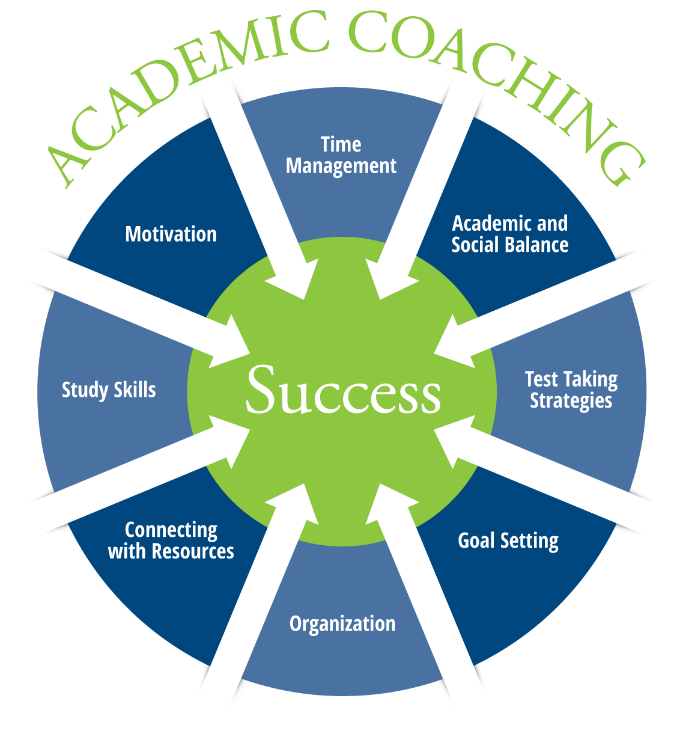 Student Academic Recognition4.00 Grade Point AverageAll seniors who have a 4.00 cumulative grade point average after 2nd Trimester will be awarded a medal at our annual Scholarship and Awards Night and recognized at graduation.Senior Class ValedictorianBeginning with the Class of 2016, the valedictorian will be chosen based upon a point system.  Using the final records of mid-term 3rd Trimester, seniors will be assigned a score based on the following criteria:ACT Score                             = 36 pts (Composite Score)Cumulative GPA x 10         = 40 points possibleNumber of AP completed  = XXXNumber of CE completed = XXXTotal                                       = XXXB-PinStudents at Box Elder High School have the opportunity to be recognized for outstanding academic achievement through a B-Pin. Students who are named to the Honor Roll in six of the nine trimesters they attend BEHS 10th grade through 12th grade will qualify for the B-Pin. To be named to the Honor Roll a student must achieve a 3.667 GPA for that trimester and must maintain a full class schedule. Early Graduation ScholarshipThe State of Utah offers a scholarship for students who complete high school early. Centennial Scholarship: www.schools.utah.gov/CURR/earlycollege/Scholarships/Centennial.aspxThis is a partial scholarship program for students still in high school who plan to graduate early. To receive the scholarship, you must graduate early from a Utah secondary school and enroll within one calendar year in an eligible Utah post-secondary institution. Centennial Scholarship funds may only be used for tuition.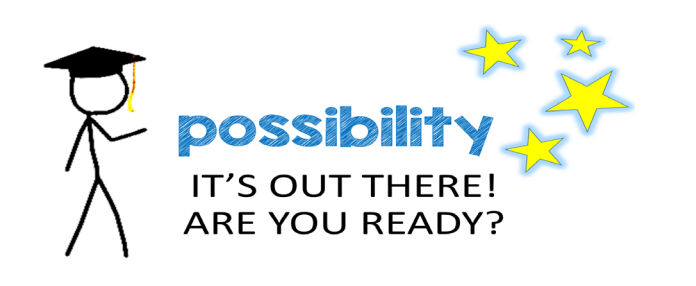 Graduation Requirements 2019-2021Credit RecoveryEdgenuity: See your school counselor. No cost for makeup credit.DYCH Credit Recovery at Dale Young Community High: This is a way to make up credit for a core class as soon as a failing grade issued. Classes will be held after school on Monday, Tuesday and Wednesday from 3:00 to 8:00 pm. Summer program dates and time TBA. The cost is $30/.25 credit. All courses are computer based. You will need a referral from your counselor to enroll.Northridge Learning Center: This is a private company that offers courses for high school credit. Students complete a set number of packets in a desired area of study to obtain credit. After receiving a referral from your counselor contact them at 801-776-4532, 44 S. Main, BC.  The cost is $50/.25 credit packet. BYU Independent Study: Courses can be taken paper/pencil format or on the web. Costs range from $50-$146/.5 credit depending on the class.  Go to www.elearn.byu.edu or 1-800-914-8931.  You will need our high school code to register.  The CEEB code number is #450-035.UCAT (BTECH and BBCC):  The Utah College of Applied Technology (UCAT) offers summer and night courses for high school students.  These courses are available at the BTECH Campus located in Logan and the BBCC Campus located in Brigham City.  There may be a tuition cost for summer and night programs.  Parents are responsible to pay for fees, books, and equipment. Students must provide their own transportation.State Online Education Program (SOEP): Students are eligible to earn high school credit through the SOEP if they are enrolled in a public school in Utah, or if they are attending a private school or home school in Utah and have a custodial parent or guardian who is a resident of Utah. Information is located on this website: http://www.schools.utah.gov/edonline/Students-and-Parents/Courses.aspx.  You will not be allowed to take more credits in a school year than the number of credits you may earn by taking a full course load during the regular school day at your high school.Northern Utah Regional Testing Center: The Demonstrated Competency Assessment process is a rigorous option for earning original and make-up credit. Students can earn credit through an examination process at no cost, but must arrange testing through an appointment. Some exams have more than one section and require more than one testing appointment. This program is facilitated through Davis School District and information as well as registration can be found at www.davis.k12.ut.us/departments/assessment/testing-center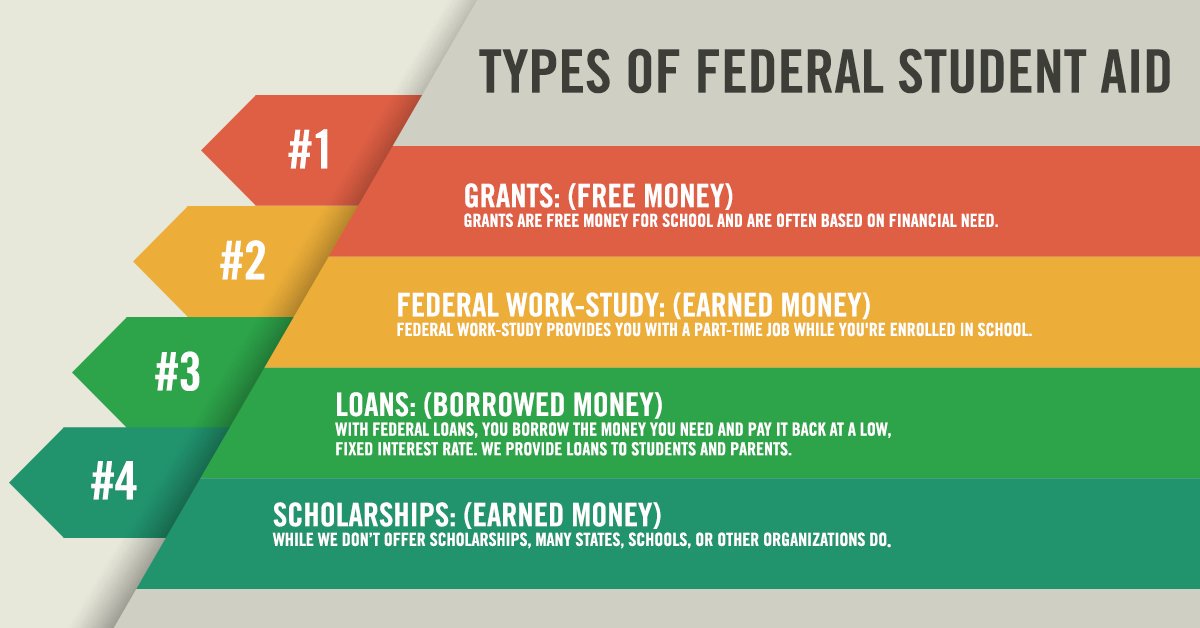 Advanced Placement (AP)AP offers high school students the opportunity to take college-level courses while attending high school. All students are eligible to take AP courses but keep in mind that AP courses require significant study time outside of the school day. The AP testing period occurs in May. Testing fees will be announced. AP generally won’t count toward your intended college major. Ask if your college program accepts AP credit—some college programs require letter grades; not pass/fail. AP college credit is recorded as pass/fail credit on your college transcript. For more information about the national AP program, visit www.collegeboard.com.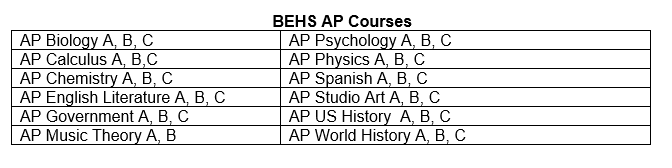 Concurrent Enrollment (CE)Concurrent Enrollment (CE) means students are enrolled in high school and college courses at the same time. CE courses are offered at all Granite School District high schools and at the GTI. Most of Granite School District CE courses are SLCC approved.Box Elder Middle/High SchoolStudent Name:  __________________________   Parent/Guardian Name: _______________________________  Career Interest(s): ________________________________________________________________________________  Career Technology Pathway(s): ___________________________________________________________________________◻ On the Job Training 		◻ Technology/College 		◻ College/University9th Grade (Freshman)10th Grade (Sophomore)11th Grade (Junior)12th Grade (Senior)30 credits and passing the basic civics test are required for graduation              Notes: dStudent Signature				Parent/Guardian Signature			Counselor/Advisor Sig. & Date8th _______________________		__________________________		__________________________9th_______________________		__________________________		__________________________For more information about courses offered at BEHS, please go to the following websites:goo.gl/NrVqf7goo.gl/36S9QMACTThe ACT is an entrance exam used by most colleges and universities to make admissions decisions. It is a multiple-choice, pencil-and-paper test administered by ACT.
The purpose of the ACT test is to measure a high school student's readiness for college and provide colleges with one common data point that can be used to compare all applicants. College admissions officers will review standardized test scores alongside your high school GPA, the classes you took in high school, letters of recommendation from teachers or mentors, extracurricular activities, admissions interviews, and personal essays. How important ACT scores are in the college application process varies from school to school.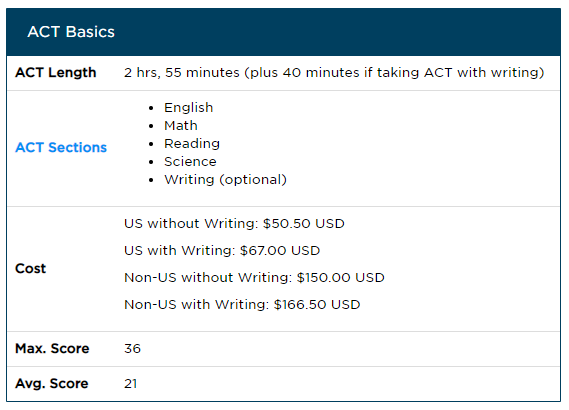 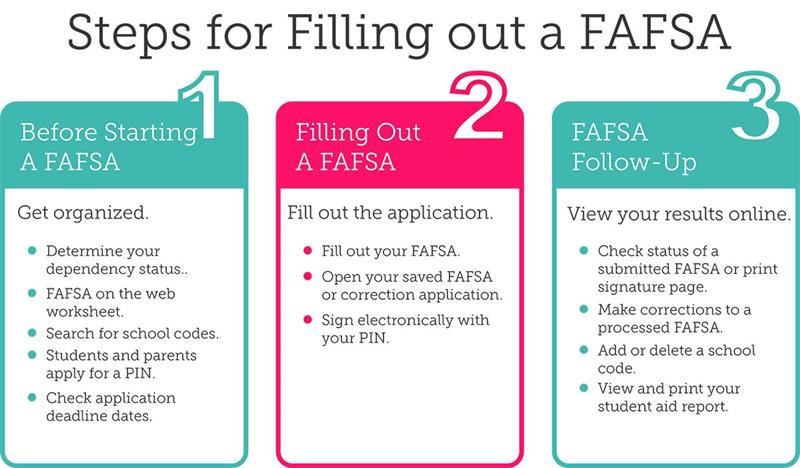 Regents’ ScholarshipRegents’ Scholarship is awarded to students for taking academically rigorous courses in high school. It is designed to encourage Utah high school students to prepare for college academically and financially by taking a core course of study and saving for college. The scholarship may be used at any public college or university in the Utah System of Higher Education. Learn more at https://stepuputah.com/program/regents-scholarship/.Take the required courses:4 credits of English4 credits of Math (at least 1 credit must be selected from an advanced course)3 credits of a Social Science3 credits of a lab-based science2 credits of the same world language (other than English)Earn at least a 3.3 cumulative high school GPA.Earn at least a score of 22 on the ACT.Meet college enrollment requirements.Fill out the FAFSAGraduate from a Utah high schoolBe a U.S. citizenYou will apply for the Regents' Scholarship during your senior year. The application opens mid-November and is due no later than February 1. A priority deadline may be established each year. Additional details about the application process will be available on RegentsScholarship.org.Regents can change from year to year. Please check the website frequently to make sure you’re meeting the requirements.Contact Inforegentsscholarship@ushe.edu801-321-7159Regents Scholarship ProgramPO Box 145114Salt Lake City, UT 84114-5114Middle School ScholarshipsKohl's Kids Who Care ProgramEach year, Kohl’s provides several prizes and scholarships to students (ages 6 through 18) who have volunteered within the past year. One winner at each store receives a $50 gift card and advances to the regional level, where he/she competes for a $1,000 scholarship. Ten regional winners will be selected to receive an additional $10,000 national award. Deadline: March 15.Nicholas A. Virgilio Memorial Haiku CompetitionStudents in grades 7 through 12 may compete in this creative writing contest. Students may submit up to three haikus, as long as the work has not been previously published or submitted in any other contest. Six winners will each receive $50. Deadline: March 25.“I Want to Go to College” Writing ContestThis contest is open to Nebraska seventh and eighth graders. Winners will receive a contribution to their state-sponsored 529 college savings plan, ranging between $500 and $2,000 each. Deadline: March 28.Doodle4GoogleAny student in elementary, middle, or high school may submit their artwork for consideration. Students simply need to take the Google name and turn it into something creative that reflects this year’s theme. National finalists will each receive a $5,000 scholarship. The Grand Prize winner will receive a $30,000 scholarship and his/her school will also receive a $50,000 technology grant. Deadline: March (TBA).The Gloria Barron Prize for Young HeroesEach year, the Barron Prize honors 25 outstanding students between the ages of 8 and 18. Students are recognized for their contributions to their community and the environment. The top 10 students will each receive a $5,000 scholarship. Deadline: April 15.The Healers Trilogy ContestStudents in grades 6 through 12 may submit a billboard, video, speech, essay, poem, song, or commercial based on Donna Labermeier’s book, The Healers, which is free to contestants. There are six scholarships, ranging in value from $500 to $2,500 each. Deadline: May 16.
Courage in Student Journalism AwardsMiddle school and high school students who have exercised their First Amendment rights, despite difficulty or resistance, may be eligible to win a $5,000 scholarship through this contest sponsored by the Student Press Law Center, the Center for Scholastic Journalism at Kent State University, and the National Scholastic Press Association. Deadline: June 8.Patriot’s Pen Writing ContestThis program, sponsored by the Veterans of Foreign Wars (VFW), is open to students in grades 6 through 8. Students must submit an essay addressing this year’s topic, ‘Why I Appreciate America’s Veterans.”  Prizes are given to the top 40 students, ranging between $500 and $5,000each. Deadline: Nov. 1.Jif™ Most Creative Sandwich ContestEach fall, Jif™ sponsors a cooking contest for children between the ages of 6 and 12. Students must creative a main dish, side item, appetizer, or dessert using peanut butter as one of the ingredients. The contest typically opens in late August, so students can start working on their recipes now. One lucky winner will receive a $25,000 scholarship and four runners-up will each receive $4,000 for college. Deadline: November (TBA).Angela AwardFemale students in grades 5 through 8, who have an interest in science, may apply for this program. One winner will receive a $1,000 savings bond. Deadline: Nov. 30.Scholastic Art & Writing AwardsEach September, students in grades 7 through 12 can compete in 28 different categories, including, but not limited to: comic art, fashion, painting, photography, poetry, short story, journalism, and video games. More than $250,000 in scholarships is awarded annually.College and Career Readiness Indicators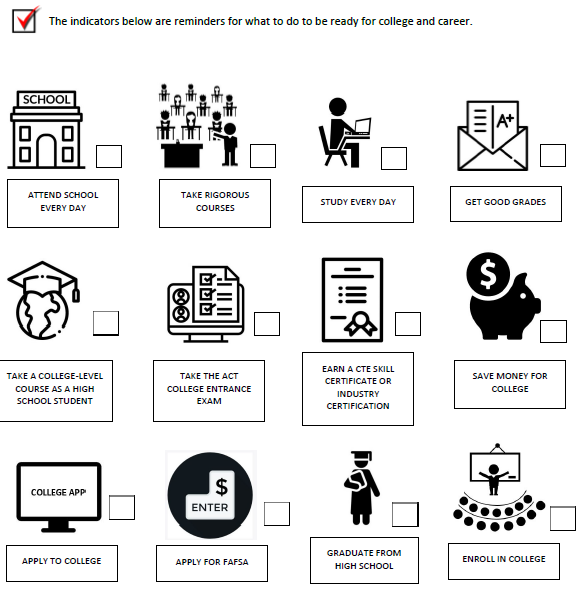 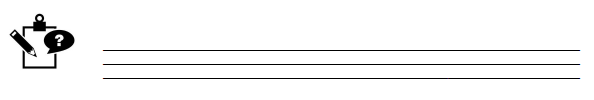 What Will I Do?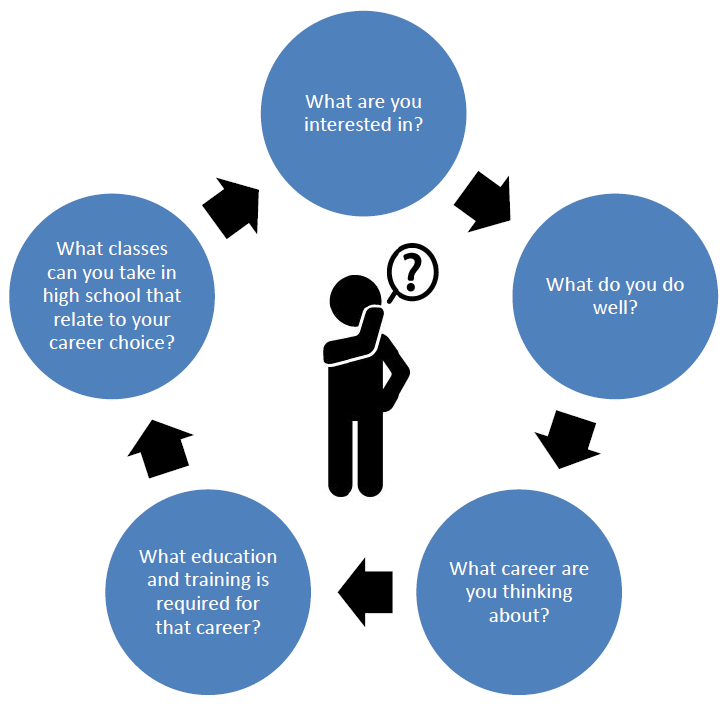 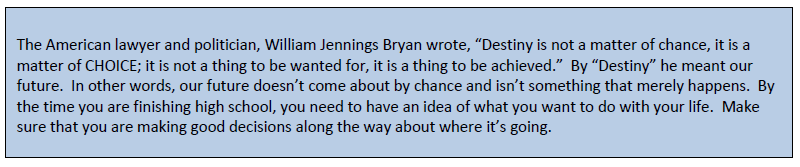 What is your plan?_______________________________________________________________________________________________________________________________________________________________________________________________________________________________________________________________________________________________________________________________________________________________________________________________________________________________________________________________________Box Elder County Volunteer OpportunitiesANIMAL SHELTER1220 West Forest St.Vickie 723-1231Clean Cages, feed and bath animalsBEAR RIVER MIGRATORY BIRD REFUGE2155 West Forest St. 435-734-6438Volunteer Coordinator: Kathy StofferAssist with staffing visitor information desk and bookstore.Help with education programs, landscaping, providing bird refuge tours & moreBRIGHAM CITY CORPORATONCommunity/Senior Center 24 N 300 W.Coordinator: Tammy Hadlie 435-226-1454Cemetery—Pick up pineconesFinance: collating, sorting/opening mail, stuffing envelopesPublic works—sorting/updating records, clerical, airport cleanup, “adopt street”Police—neighborhood watch, computer input, photo copy tickets, transcribeParks & Recreation—park cleanup, coaching/officiating, graffiti patrolPolice dept.—youth courtJr. Parade Peach DaysPumpkin Painting for Nursing HomesPeach DaysCountry Fair BoothBRIGHAM CITY TRAIN DEPOT850 West Forest St.Nancy Cannon 435-723-3963Assist with programs, activities & yard wordCENTRO DE LA FAMILIA6980 North 22500 West, HoneyvilleBenjamin Wynn 435-239-7700Office assistance, Teachers’ Assistant, Grounds MaintenanceCOMMUNITY FOOD272 North 200 WestJoleen Groberg 435-723-1449Food Collections, sort commoditiesFAMILY SUPPORT CENTER276 North 200 EastMarie Escobedo 435-723-6010Childcare, yard work, clerical, cleaningFINE ARTS CENTER58 South 100 WestSusan Neidert 435-723-0740Assist refurbishing building, provide puppet shows, assist with programs HERITAGE THEATER2505 Hwy 89, Perry, UtahJulie Coleman 435-723-5603Assist with maintenance, yard workLIBRARY26 East ForestSue Hill 435-723-5850Literacy Tutoring schools/Lincoln Center, ESL tutoring, binding booksLINCOLN CENTER271 North 100 WestJueneElle Jeffries 435-723-6224Boys and Girls Club, Soup Kitchen, Independent Living Program, Yard WorkTREEHOUSE CHILDREN’S MUSEUM347 22nd St. OgdenGwen Skeen 435-394-7663 Work in exhibit area, art garden, gift shop, toddler timeWILLARD BAYJeff Steele 435-734-9494Plant trees, clean areas, help with building projects Pathways & Career and Technical Education (CTE)CTE classes provide specific skills training. Students can take CTE courses at their high school, at other high schools, and at the Bridgerland Technical College (BTC) (https://btech.edu/).BTC offers pathways that can lead a student to a career upon graduation from high school and even an associate’s degree from Utah State University. These programs are free to high school students (except for certain fees associated with equipment or materials necessary for the program). Students may choose to attend all day or half a day (a.m. or p.m. session). BTC Pathways are also available during the summer. BESD will cover tuition costs. Students can register for summer Btech by taking their student body card to the Btech Campus or BBCC Campus (if applies) in May. Contact Heather Murphy, Logan Campus, at 435-750-3189 for summer school information and registration. BTC does not award high school or college credit; they report hours of completed instruction and competencies. BTC awards Industry Certifications. BEHS will award .5 high school credits for 60 hours of BTC instruction.  Please see the following website for more specific information about each Pathway offered at Btech: https://btech.edu/students/pathways/bit.ly/2VvqTkp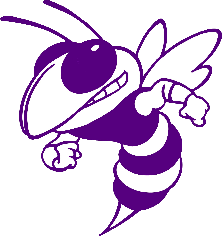 Box Elder Middle SchoolBox Elder Middle SchoolBox Elder Middle SchoolStudent Planning GuideStudent Planning GuideStudent Planning GuideStudent Planning GuideCounseling office: (435) 734-4884Counseling office: (435) 734-4884Counseling office: (435) 734-4884Counseling office: (435) 734-4884This Student Planning Guidebook has been created to help students plan for high school, graduation, college, career, and beyond. For questions, call (435) 734-4884 Monday through Friday from 7:30 a.m. to 3:00 p.m. to speak to your counselor, who is matched by the first letter of the student’s last name.Box Elder Middle School18 E 500 EBrigham City, UT 84302This Student Planning Guidebook has been created to help students plan for high school, graduation, college, career, and beyond. For questions, call (435) 734-4884 Monday through Friday from 7:30 a.m. to 3:00 p.m. to speak to your counselor, who is matched by the first letter of the student’s last name.Box Elder Middle School18 E 500 EBrigham City, UT 84302This Student Planning Guidebook has been created to help students plan for high school, graduation, college, career, and beyond. For questions, call (435) 734-4884 Monday through Friday from 7:30 a.m. to 3:00 p.m. to speak to your counselor, who is matched by the first letter of the student’s last name.Box Elder Middle School18 E 500 EBrigham City, UT 84302This Student Planning Guidebook has been created to help students plan for high school, graduation, college, career, and beyond. For questions, call (435) 734-4884 Monday through Friday from 7:30 a.m. to 3:00 p.m. to speak to your counselor, who is matched by the first letter of the student’s last name.Box Elder Middle School18 E 500 EBrigham City, UT 84302Top 5 Reasons to Go to College1. A better paying job -- On average college graduates earn as much as 65% more than high school graduates. Most students want the best paying job they can get.2. A more secure future -- Statistics show that people with higher levels of education and advanced training tend to have better job security and stay ahead of unemployment curves.3. Respect -- Going to college and earning a certificate, a diploma, or a degree will help you feel better about yourself and also help you gain more responsibility and get promotions at work.4. More choices – Most jobs today require specialized training that you can only get in college. That means you will need 1, 2, 4, or more years of education/training after high school to be prepared for jobs in your future.5. Be the first! Are you hesitant because no one in your family has gone to college? Start a tradition! Education and training in college can have a positive impact on you and your entire family.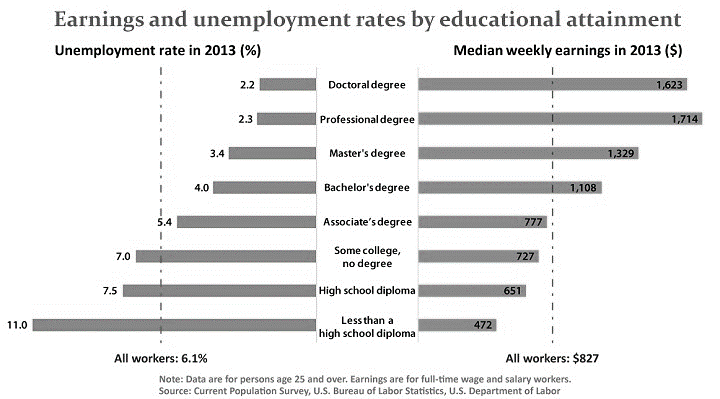 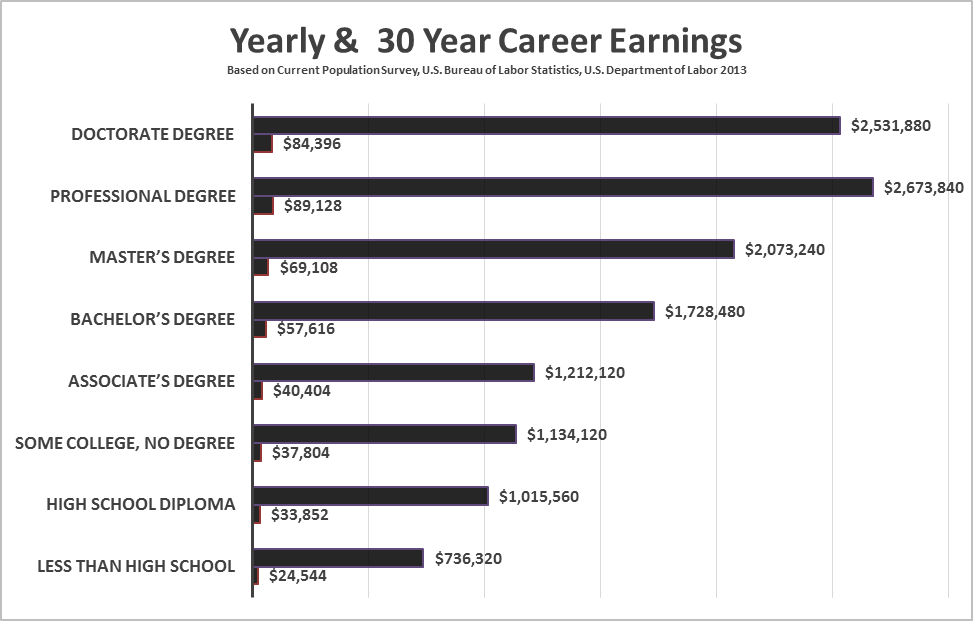 Math or Science English All students must earn 1 credit in approved science or math in the three trimesters immediately prior to graduation. Civics Test All students must pass the basic civics test Language Arts9th grade                      1.5                                     10th grade                    1.0       11th grade                    1.0 or AP English Lit. A, B, C12th grade                    1.0 )Options:   English 12, AP English Literature, Business Communication, USU English 1010, USU 1320 Civilization: Humanities, Foreign Language Level III or higher.  Courses must be completed in 12th grade)Total Credit 4.5MathSecondary Math 1Secondary Math 2Secondary Math 3, Math for Personal Finance, Accounting or Computer Prog. w/formal waiver application12th grade 1.0  Options: Accounting, AP Calculus, Computer Programming, Pre-Calculus, Math for Personal Finance, USU Math 1050, USU STATS 1040Total Credit  3.5ScienceBiological	1.0          Biology, Bio/Ag Science, AP BiologyOther Core	1.0     (Sage Tested Science)    Earth Systems, Chemistry, Physics with Technology    AP Chemistry or AP PhysicsAdditional	1.0  Options: Ag Science/Technology, Animal Science, AP Sciences, Astronomy, Chemistry, Computer Science Principles, Earth Systems, Medical Anatomy & Physiology, Medical Forensics, Physics with Technology, Plant Science, Principles of Engineering, USU Biology 1010, USU GEO 1010, ZoologyTotal Credit 3.0Social StudiesGeography	                          .5World Civilization 1 or 2 or         .5AP World History A, B, C  US History or AP US History A, B, C    1.0US Government & Citizen    or                .5    AP Govt. A, B, C Social Studies Elective      .5 Options: Additional World Civilization, AP History,                           AP Government, Psychology, AP Psychology, Sports Psychology,  USU Psychology 1010, SociologyTotal Credit        3.0Health EducationHealth II                                 .5Total Credit        0.5Physical Education (P.E.)Part Skills		     .5Fit for Life or Swim for Life   .5Additional PE		      .5                                                                                                  No Cheer, Color Guard or Drill Class allowed.Sports Credit is available for the Additional PE requirement upon completion of the Sports Credit Application and 1 varsity season in grades 11-12 in a sponsored UHSAA Sport: Cheer, Drill, Color Guard, Fall Drama Musical/Play or Marching Band.  A ‘P’ grade with a maximum of .5 credits is awarded. Total Credit     1.5Financial LiteracyFinancial Literacy Total Credit0.5ArtsForeign Language, Drill, Cheer, Color Guard and Interior Design are not allowed.Total Credit     1.5Computer Tech./ Digital Literacy Computer Technology I, USU 1000/OSS 1400 Class of 2022 and Beyond: Digital Literacy options at BEHS include Web Development IA, Business Office Specialists, and Computer Science Principles ATotal Credit       .5Career & Technical Education (CTE)Agriculture, Business & Marketing, Family & Consumer Science, Health Sciences, Info. Technology, Skilled & Technical, Tech & Engineering Total Credit     1.0Total Core Requirements 19.5Electives 10.5Total Credit 30BEHS Concurrent EnrollmentUniversity Semester CreditsUSU/Credit RequirementUSU AV 1100 Aviation Profession1USU Elective Credit           BEHSUSU AV 2300 Private Ground School4USU Elective Credit           BEHS  USU BCIS 1300 Website Design3USU Elective Credit          USU BCUSU BIOL 1010 Biology and the Citizen3Breath Life Science            BEHS USU 1320 Civilization: Humanities3Breadth Humanities           USU BCUSU ENGR. 1000 Intro to Engineering3USU Elective                      USU BCUSU ENGLISH 1010 Intro to Writing3Communications Literacy Credit   BEHS                                                                                 USU FCSE 1140 Sports and Outdoor Product Design2USU Elective Credit            BEHS USU GEOG. 1010 Intro to Geology3Breadth Physical Science     USU BCUSU HDFS 1500 Human Development 3Breadth Social Science          BEHSUSU HIST 1700 American Civilizations3Breadth American Institution USU BC USU MATH 1050 College Algebra4Quantitative Literacy Credit    BEHS  USU MUSIC 1010 Intro to Music 3Breadth Creative Arts             BEHSUSU POLSC 1100 US Gov. & Politics3Breadth American Inst.         USU BCUSU PSYC 1010 General Psychology3Breadth Social Science        USU BC  USU STATS 1040 Intro to Statistics 3Breadth Quantitative             BEHSUSU TEAL 1010 Intro. to Education3USU Elective                        USU BCUSU THEA 1013 Understanding Theatre3Breadth Creative Arts             BEHS WSU AT 2175 Intro. to Sports Medicine3WSU Elective Credit               BEHSWSU HTHS 1110/1111 Integrated Human Anatomy and Physiology I 8ElectiveWSU MET 1000 Principles of Engineering A  3 WSU (.5 BEHS) WSU Elective Credit               BEHSWSU MFET 1000 Principles of Engineering B 3 WSU  (.5 BEHS)WSU Elective Credit               BEHSLanguage Arts 9ALanguage Arts 9BLanguage Arts 9CSecondary Math 1ASecondary Math 1BSecondary Math 1CEarth Systems AEarth Systems BDigital StudiesGeographyParticipation Skills/PELanguage Arts 10ALanguage Arts 10BSecondary Math 2 ASecondary Math 2 BBiology ABiology BWorld CivilizationsHealth IIFit for Life or Swim for LifeSocial Studies ElectiveLanguage Arts 11ALanguage Arts 11BMath A or Science AMath B or Science BUS History AUS History BAdditional PELanguage 12ALanguage 12BMath A or Science AMath B or Science BUS GovernmentFinancial LiteracySubjectEach box/class worth .5 credit.Each box/class worth .5 credit.Each box/class worth .5 credit.English (4.5 Credits)9991010101111111112121212Math (3.5 Credits)Science (3 Credits)Geography (.5)World Civilizations (.5 Credits)US History (1 Credit)US Government (.5 Credit)Social Studies Elective (.5 Credit)Health Education II (.5 Credit)Fit or Swim for Life (.5 Credit)Participation Skills (.5 Credit)Additional PE (.5 Credit)Fine Arts (1.5 Credits)Financial Literacy (.5 Credit)Digital Studies (.5 Credit)Career & Technical Ed. CTE (1 Credit)Electives (10.5 Credits)College-Bound Student AthletesNCAA Eligibility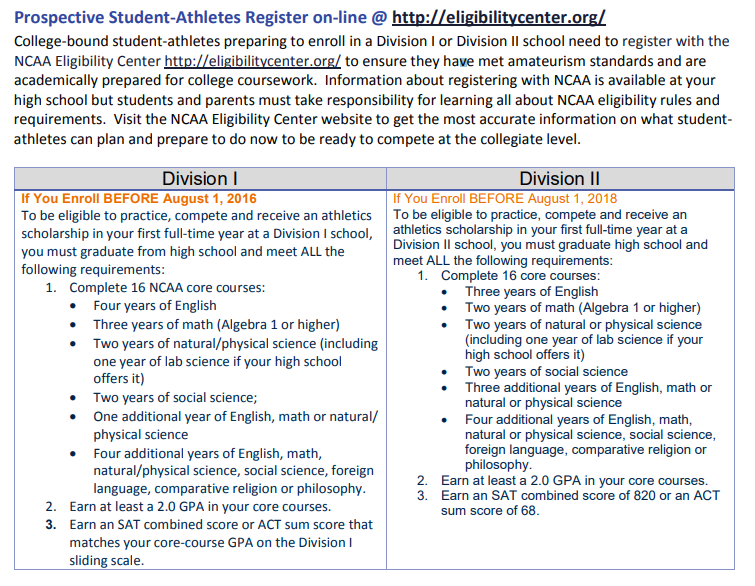 College-Bound Student AthletesNCAA EligibilityCollege-Bound Student AthletesNCAA EligibilityCollege-Bound Student AthletesNCAA EligibilityAgricultural Mechanics Systems Required Courses Ag Systems Tech I A (.5)Ag Systems Tech I B (.5)Ag Systems Tech II A (.5)Ag Systems Tech II B (.5)Elective Courses (1.0 credit) Ag Science A&B (BEMS) (1.0)Biology Ag A & B  (1.0) Business Communication 1A (.5)Business Communication 1B (.5)Welding Tech, Entry (.5)Welding Tech Intermediate A (.5)Welding Tech Intermediate B (.5)Workplace Skills/CTE Internship (1.0)Animal & Veterinary ScienceRequired Courses Animal Science 1A (.5)Animal Science 1B (.5)Vet Assistant 1A (.5)Vet Assistant 1B (.5)Elective Courses (1.0 credit) Biology Ag A (.5)Biology Ag B (.5) Business Communication 1A (.5)Business Communication 1B (.5)Equine Science A (.5) BTECH Vet Assistant (1.0)Workplace Skills/CTE Internship  (1.0)Agricultural Production SystemsRequired Courses Animal Science 1 A (.5)Animal Science 1 B (.5)Plant & Soil Science APlant & Soil Science BElective Courses (1.0 credit)Ag Science 1A (BEMS) (.5)Ag Science 1B (BEMS) (.5)Biology Ag A (.5)Biology Ag B (.5) Business Communication 1A (.5)Business Communication 1B (.5)Workplace Skills/CTE Internship  (1.0)Plant ScienceRequired Courses Floriculture (.5)Plant & Soil Science A (.5)Plant & Soil Science B (.5)Elective Courses (1.5 credits) Ag Science 1A (BEMS) (.5)Ag Science 1B (BEMS) (.5)Biology Ag A (.5)Biology Ag B (.5)Business Communication 1A (.5)Business Communication 1B (.5)Workplace Skills/CTE Internship (1.0)Agricultural Production SystemsRequired Courses Animal Science 1 A (.5)Animal Science 1 B (.5)Plant & Soil Science APlant & Soil Science BElective Courses (1.0 credit)Ag Science 1A (BEMS) (.5)Ag Science 1B (BEMS) (.5)Biology Ag A (.5)Biology Ag B (.5) Business Communication 1A (.5)Business Communication 1B (.5)Workplace Skills/CTE Internship  (1.0)Plant ScienceRequired Courses Floriculture (.5)Plant & Soil Science A (.5)Plant & Soil Science B (.5)Elective Courses (1.5 credits) Ag Science 1A (BEMS) (.5)Ag Science 1B (BEMS) (.5)Biology Ag A (.5)Biology Ag B (.5)Business Communication 1A (.5)Business Communication 1B (.5)Workplace Skills/CTE Internship (1.0)Agricultural Production SystemsRequired Courses Animal Science 1 A (.5)Animal Science 1 B (.5)Plant & Soil Science APlant & Soil Science BElective Courses (1.0 credit)Ag Science 1A (BEMS) (.5)Ag Science 1B (BEMS) (.5)Biology Ag A (.5)Biology Ag B (.5) Business Communication 1A (.5)Business Communication 1B (.5)Workplace Skills/CTE Internship  (1.0)Plant ScienceRequired Courses Floriculture (.5)Plant & Soil Science A (.5)Plant & Soil Science B (.5)Elective Courses (1.5 credits) Ag Science 1A (BEMS) (.5)Ag Science 1B (BEMS) (.5)Biology Ag A (.5)Biology Ag B (.5)Business Communication 1A (.5)Business Communication 1B (.5)Workplace Skills/CTE Internship (1.0) CAD Architectural Design  **All 3.0 credits may be completed at BTECHRequired Courses BBCC/BTECH Drafting (1.5) Elective Courses (1.5 credits)Physics with Tech A (.5)Physics with Tech B (.5)Workplace Skills/CTE Internship (1.0)Carpentry**All 3.0 credits may be completed at BTECHRequired Courses BTECH Building Technology (2.0)Elective Courses (1.0 credit)BBCC/BTECH Drafting (1.0)Workplace Skills/CTE Internship (1.0) CAD Architectural Design  **All 3.0 credits may be completed at BTECHRequired Courses BBCC/BTECH Drafting (1.5) Elective Courses (1.5 credits)Physics with Tech A (.5)Physics with Tech B (.5)Workplace Skills/CTE Internship (1.0)Carpentry**All 3.0 credits may be completed at BTECHRequired Courses BTECH Building Technology (2.0)Elective Courses (1.0 credit)BBCC/BTECH Drafting (1.0)Workplace Skills/CTE Internship (1.0) CAD Architectural Design  **All 3.0 credits may be completed at BTECHRequired Courses BBCC/BTECH Drafting (1.5) Elective Courses (1.5 credits)Physics with Tech A (.5)Physics with Tech B (.5)Workplace Skills/CTE Internship (1.0)Carpentry**All 3.0 credits may be completed at BTECHRequired Courses BTECH Building Technology (2.0)Elective Courses (1.0 credit)BBCC/BTECH Drafting (1.0)Workplace Skills/CTE Internship (1.0)Required Courses Business Communication 1A (.5)Business Communication 1B (.5)Business Office Specialist (.5)Elective Courses (1.5 credits) Accounting 1A (.5)Accounting 1B (.5)Exploring Business & Marketing (.5)Digital Graphics Arts, Intro (.5)Digital Media 1 (.5)Web Development 1A (.5)Web Development 1B (.5)Workplace Skills/Internship (1.0)Fashion, Apparel & Textiles Required Courses Fashion Design Studio (.5)Designer Sewing 1 (.5)Designer Sewing 2 (.5)USU FSCE 1140 – Sports & Outdoor Product Design OR Sports Sewing (.5)Elective Courses (1.0 credit)Accounting 1A (.5)Accounting 1B (.5)BTECH Fashion Merch. (1.0)Workplace Skills/CTE Internship (1.0)Required Courses Business Communication 1A (.5)Business Communication 1B (.5)Business Office Specialist (.5)Elective Courses (1.5 credits) Accounting 1A (.5)Accounting 1B (.5)Exploring Business & Marketing (.5)Digital Graphics Arts, Intro (.5)Digital Media 1 (.5)Web Development 1A (.5)Web Development 1B (.5)Workplace Skills/Internship (1.0)Fashion, Apparel & Textiles Required Courses Fashion Design Studio (.5)Designer Sewing 1 (.5)Designer Sewing 2 (.5)USU FSCE 1140 – Sports & Outdoor Product Design OR Sports Sewing (.5)Elective Courses (1.0 credit)Accounting 1A (.5)Accounting 1B (.5)BTECH Fashion Merch. (1.0)Workplace Skills/CTE Internship (1.0)Required Courses Business Communication 1A (.5)Business Communication 1B (.5)Business Office Specialist (.5)Elective Courses (1.5 credits) Accounting 1A (.5)Accounting 1B (.5)Exploring Business & Marketing (.5)Digital Graphics Arts, Intro (.5)Digital Media 1 (.5)Web Development 1A (.5)Web Development 1B (.5)Workplace Skills/Internship (1.0)Fashion, Apparel & Textiles Required Courses Fashion Design Studio (.5)Designer Sewing 1 (.5)Designer Sewing 2 (.5)USU FSCE 1140 – Sports & Outdoor Product Design OR Sports Sewing (.5)Elective Courses (1.0 credit)Accounting 1A (.5)Accounting 1B (.5)BTECH Fashion Merch. (1.0)Workplace Skills/CTE Internship (1.0)Required Courses Business Communication 1A (.5)Business Communication 1B (.5)Business Office Specialist (.5)Elective Courses (1.5 credits) Accounting 1A (.5)Accounting 1B (.5)Exploring Business & Marketing (.5)Digital Graphics Arts, Intro (.5)Digital Media 1 (.5)Web Development 1A (.5)Web Development 1B (.5)Workplace Skills/Internship (1.0)Fashion, Apparel & Textiles Required Courses Fashion Design Studio (.5)Designer Sewing 1 (.5)Designer Sewing 2 (.5)USU FSCE 1140 – Sports & Outdoor Product Design OR Sports Sewing (.5)Elective Courses (1.0 credit)Accounting 1A (.5)Accounting 1B (.5)BTECH Fashion Merch. (1.0)Workplace Skills/CTE Internship (1.0)Interior DesignRequired Courses Interior Design 1 (.5)Interior Design 2 (.5)Elective Courses (2.0 credits)BTECH Interior Design (1.0)Designer Sewing 1 (.5)Workplace Skills/CTE Internship (1.0)Required Courses Designer Sewing 1 (.5)Designer Sewing 2 (.5)USU FSCE 1140 – Sports & Outdoor Product Design OR Sports Sewing (.5)Elective Courses (1.0 credit) Digital Graphics Arts, Intro (.5)Digital Media 1 (.5)BBCC/BTECH Drafting (1.0)Workplace Skills/CTE Internship (1.0)Commercial PhotographyRequired Courses Commercial Photo 1 (.5)Commercial Photo 2 (.5) Elective Courses (1.5 credits)Commercial Photo 3 (.5)Commercial Photo 4 (.5)Commercial Art 1 (.5)Commercial Art 2 (.5)Digital Graphics Arts, Intro (.5)Digital Media 1 (.5)Workplace Skills/CTE Intern (1.0)Digital MediaRequired Courses Digital Graphics Arts, Intro (.5)Digital Media 1 (.5)3D Graphics (.5)3D Animation (.5)Elective Courses (1.0 credit) Digital Media 2A (.5)Digital Media 2B (.5) BBCC/BTECH Intro to Information Tech (1.0)IT Academy (BTECH Broadcast) (1.0)Web Development (.5)Workplace Skills/CTE Internship (1.0)Mechanical EngineeringRequired Courses Intro to Engineering A (.5)Intro to Engineering B (.5)Principles of Eng. A & B (1.0) OR WSU Met 1000/1150 Principles of Engineering (1.0)Elective Courses (1.0 credit) Engineering Design & Dev (1.0)Physics with Technology A (.5)Physics with Technology B (.5)AP Physics (1.0)Workplace Skills/CTE Internship (1.0)Robotics **All 3.0 credits may be completed at BTECHRequired Courses BTECH -Automated Mfg & Robotics (AM STEM) (1.0)Elective Courses (2.0 credits)Computer Programming 1A (.5)Computer Programming 1B (.5)BTECH Electronics (1.0)Physics with Technology A (.5)Physics with Technology B (.5)AP Physics (1.0)Workplace Skills/CTE Internship 1.0)	Mechanical EngineeringRequired Courses Intro to Engineering A (.5)Intro to Engineering B (.5)Principles of Eng. A & B (1.0) OR WSU Met 1000/1150 Principles of Engineering (1.0)Elective Courses (1.0 credit) Engineering Design & Dev (1.0)Physics with Technology A (.5)Physics with Technology B (.5)AP Physics (1.0)Workplace Skills/CTE Internship (1.0)Robotics **All 3.0 credits may be completed at BTECHRequired Courses BTECH -Automated Mfg & Robotics (AM STEM) (1.0)Elective Courses (2.0 credits)Computer Programming 1A (.5)Computer Programming 1B (.5)BTECH Electronics (1.0)Physics with Technology A (.5)Physics with Technology B (.5)AP Physics (1.0)Workplace Skills/CTE Internship 1.0)	CAD Mechanical Design Required Courses Intro to Engineering A (.5)Intro to Engineering B (.5)BBCC/BTECH Drafting (1.0)Elective Courses (.5 credit)Physics with Technology A (.5)Physics with Technology B (.5)AP Physics (1.0)Workplace Skills/CTE Internship (1.0)Manufacturing EngineeringRequired Courses Computer Integrated Mfg. A (.5)Computer Integrated Mfg. B (.5)Elective Courses (2.0 credits) BTECH Machine Tool (1.0)Physics with Technology A (.5)Physics with Technology B (.5)AP Physics (1.0)Welding, Entry (.5)Workplace Skills/CTE Internship (1.0)CAD Mechanical Design Required Courses Intro to Engineering A (.5)Intro to Engineering B (.5)BBCC/BTECH Drafting (1.0)Elective Courses (.5 credit)Physics with Technology A (.5)Physics with Technology B (.5)AP Physics (1.0)Workplace Skills/CTE Internship (1.0)Manufacturing EngineeringRequired Courses Computer Integrated Mfg. A (.5)Computer Integrated Mfg. B (.5)Elective Courses (2.0 credits) BTECH Machine Tool (1.0)Physics with Technology A (.5)Physics with Technology B (.5)AP Physics (1.0)Welding, Entry (.5)Workplace Skills/CTE Internship (1.0)CAD Mechanical Design Required Courses Intro to Engineering A (.5)Intro to Engineering B (.5)BBCC/BTECH Drafting (1.0)Elective Courses (.5 credit)Physics with Technology A (.5)Physics with Technology B (.5)AP Physics (1.0)Workplace Skills/CTE Internship (1.0)Manufacturing EngineeringRequired Courses Computer Integrated Mfg. A (.5)Computer Integrated Mfg. B (.5)Elective Courses (2.0 credits) BTECH Machine Tool (1.0)Physics with Technology A (.5)Physics with Technology B (.5)AP Physics (1.0)Welding, Entry (.5)Workplace Skills/CTE Internship (1.0)CAD Mechanical Design Required Courses Intro to Engineering A (.5)Intro to Engineering B (.5)BBCC/BTECH Drafting (1.0)Elective Courses (.5 credit)Physics with Technology A (.5)Physics with Technology B (.5)AP Physics (1.0)Workplace Skills/CTE Internship (1.0)Manufacturing EngineeringRequired Courses Computer Integrated Mfg. A (.5)Computer Integrated Mfg. B (.5)Elective Courses (2.0 credits) BTECH Machine Tool (1.0)Physics with Technology A (.5)Physics with Technology B (.5)AP Physics (1.0)Welding, Entry (.5)Workplace Skills/CTE Internship (1.0)CAD Mechanical Design Required Courses Intro to Engineering A (.5)Intro to Engineering B (.5)BBCC/BTECH Drafting (1.0)Elective Courses (.5 credit)Physics with Technology A (.5)Physics with Technology B (.5)AP Physics (1.0)Workplace Skills/CTE Internship (1.0)Manufacturing EngineeringRequired Courses Computer Integrated Mfg. A (.5)Computer Integrated Mfg. B (.5)Elective Courses (2.0 credits) BTECH Machine Tool (1.0)Physics with Technology A (.5)Physics with Technology B (.5)AP Physics (1.0)Welding, Entry (.5)Workplace Skills/CTE Internship (1.0)CAD Mechanical Design Required Courses Intro to Engineering A (.5)Intro to Engineering B (.5)BBCC/BTECH Drafting (1.0)Elective Courses (.5 credit)Physics with Technology A (.5)Physics with Technology B (.5)AP Physics (1.0)Workplace Skills/CTE Internship (1.0)Manufacturing EngineeringRequired Courses Computer Integrated Mfg. A (.5)Computer Integrated Mfg. B (.5)Elective Courses (2.0 credits) BTECH Machine Tool (1.0)Physics with Technology A (.5)Physics with Technology B (.5)AP Physics (1.0)Welding, Entry (.5)Workplace Skills/CTE Internship (1.0)Dental Assistant**All 3.0 credits may be completed at BTECHRequired Courses BBCC/BTECH – Dental Assist (2.0)Elective Courses (1.0 credit)Food & Nutrition 1 (.5)Food & Nutrition 2 (.5) Health Science Intro (.5)Med Anatomy & Physiology A (.5)Med Anatomy & Physiology B (.5)Medical Terminology (also at BBCC/BTECH) (.5)WSU Advanced Anatomy A (.5)WSU Advanced Anatomy B (.5)WSU Advanced Anatomy C (.5)Workplace Skills/CTE Internship (1.0)Medical Assistant**All 3.0 credits may be completed at BTECHRequired Courses BTECH Medical Assistant (1.0)Elective Courses (2.0 credits) Health Science Intro (.5)Med Anatomy & Physiology A (.5)Med Anatomy & Physiology A (.5)Medical Terminology (also at BBCC/BTECH) (.5)WSU Advanced Anatomy A (.5)WSU Advanced Anatomy B (.5)WSU Advanced Anatomy C (.5)Workplace Skills/CTE Internship (1.0)Nursing Services Required CoursesBBCC/BTECH Nurse Assistant (1.0) Elective Courses (2.0 credits)Food & Nutrition 1 (.5)Food & Nutrition 2 (.5)Health Science Intro (.5)USU HDFS 1500/Human Dev.  (1.0)Med. Anatomy & Physiology A (.5)Med. Anatomy & Physiology B (.5)Medical Terminology (.5) (also at BBCC/BTECH)WSU Advanced Anatomy A (.5)WSU Advanced Anatomy B (.5)WSU Advanced Anatomy C (.5)Workplace Skills/CTE Internship (1.0)Pharmacy  Tech**All 3.0 credits may be completed at BTECHRequired Courses BTECH – Pharmacy Tech (1.0)Elective Courses (2.0 credits)Health Science Intro (.5)Med Anatomy & Physiology A (.5)Med Anatomy & Physiology B (.5)Medical Terminology (.5) (also at BBCC/BTECH WSU Advanced Anatomy A (.5)WSU Advanced Anatomy B (.5)WSU Advanced Anatomy C (.5)Workplace Skills/CTE Internship (1.0)Hospitality & TourismRequired Courses Hospitality & Tourism (.5)Sports & Entertainment Mktg. (.5) Elective Courses (2.0 credits)Accounting 1A (.5)Accounting 1B (.5)Business Communication 1A (.5)Business Communication 1B (.5)Workplace Skills/CTE Intern  (1.0)Culinary Arts**All 3.0 credits may be completed at BTECHRequired Courses Culinary Arts (1.0)Food & Nutrition 2 (.5)Elective Courses (1.5 credits)Food & Nutrition 1 (.5)BTECH Culinary Arts (1.0)Hospitality & Tourism (.5)Workplace Skills/CTE Intern (1.0)Hospitality & TourismRequired Courses Hospitality & Tourism (.5)Sports & Entertainment Mktg. (.5) Elective Courses (2.0 credits)Accounting 1A (.5)Accounting 1B (.5)Business Communication 1A (.5)Business Communication 1B (.5)Workplace Skills/CTE Intern  (1.0)Culinary Arts**All 3.0 credits may be completed at BTECHRequired Courses Culinary Arts (1.0)Food & Nutrition 2 (.5)Elective Courses (1.5 credits)Food & Nutrition 1 (.5)BTECH Culinary Arts (1.0)Hospitality & Tourism (.5)Workplace Skills/CTE Intern (1.0)Hospitality & TourismRequired Courses Hospitality & Tourism (.5)Sports & Entertainment Mktg. (.5) Elective Courses (2.0 credits)Accounting 1A (.5)Accounting 1B (.5)Business Communication 1A (.5)Business Communication 1B (.5)Workplace Skills/CTE Intern  (1.0)Culinary Arts**All 3.0 credits may be completed at BTECHRequired Courses Culinary Arts (1.0)Food & Nutrition 2 (.5)Elective Courses (1.5 credits)Food & Nutrition 1 (.5)BTECH Culinary Arts (1.0)Hospitality & Tourism (.5)Workplace Skills/CTE Intern (1.0)Programming & Software DevelopmentRequired Courses Computer Science Principles A (.5)Computer Science Principles B (.5)Computer Programming 1A (.5)Computer Programming 1B (.5)Elective Courses (1.0 credit)Exploring Computer Science 1 (.5)Exploring Computer Science 2 (.5)BBCC/BTECH Intro to Information Tech (1.0)IT Academy (BTECH Broadcast) (1.0)BTECH Web & Mobile Dev (1.0)Workplace Skills/CTE Internship (1.0)Web Development **All 3.0 credits may be completed at BTECHRequired Courses Web Development 1A (.5)Web Development 1B (.5)BTECH -Web & Mobile Dev (1.0)Elective Courses (1.0 credit)BTECH Web & Mobile Dev. (continue in program for 1.0 additional credit)IT Academy (BTECH Broadcast) (1.0)Workplace Skills/CTE Internship (1.0)Machine Tool**All 3.0 credits may be completed at BTECHRequired Courses BTECH Machine Tool (1.0)Elective Courses (2.0 credits) BBCC/BTECH Drafting (.5)Computer Integrated Mfg.  A (.5)Computer Integrated Mfg.  B (.5)Engineering Design & Dev (1.0)Welding Tech, Entry (.5)Welding Tech, Intermediate A (.5)Workplace Skills/CTE Internship (1.0)WeldingRequired Courses Welding Tech, Entry (.5)Welding Tech, Intermediate A (.5)Welding Tech, Intermediate B (.5)Elective Courses (1.5 credits) Computer Integrated Mfg. A (.5)Computer Integrated Mfg. B (.5)Engineering Design & Dev. (1.0)BBCC/BTECH Drafting (1.0)BTECH Machine Tool (1.0)BTECH Welding Tech (1.0)Workplace Skills/CTE Internship  (1.0) Aviation Required Courses USU AV 1100 – The Aviation Profession (.5)USU AV 2330 – Private Ground School (.5)Elective Courses (2.0 credits)BTECH Electronics (1.0)Workplace Skills/CTE Internship (1.0)Automotive: Collision Repair**All 3.0 credits may be completed at BTECHRequired Courses BTECH – Auto Collision (1.0)Elective Courses (2.0 credits)Accounting 1A (.5)Accounting 1B (.5)Ag Systems Tech 1A (.5)Auto Tech 1 (.5)Auto Tech 2 (.5)Welding Tech, Entry (.5)Welding Tech, Intermediate A (.5)Workplace Skills/CTE Internship (1.0) Aviation Required Courses USU AV 1100 – The Aviation Profession (.5)USU AV 2330 – Private Ground School (.5)Elective Courses (2.0 credits)BTECH Electronics (1.0)Workplace Skills/CTE Internship (1.0)Automotive: Collision Repair**All 3.0 credits may be completed at BTECHRequired Courses BTECH – Auto Collision (1.0)Elective Courses (2.0 credits)Accounting 1A (.5)Accounting 1B (.5)Ag Systems Tech 1A (.5)Auto Tech 1 (.5)Auto Tech 2 (.5)Welding Tech, Entry (.5)Welding Tech, Intermediate A (.5)Workplace Skills/CTE Internship (1.0) Aviation Required Courses USU AV 1100 – The Aviation Profession (.5)USU AV 2330 – Private Ground School (.5)Elective Courses (2.0 credits)BTECH Electronics (1.0)Workplace Skills/CTE Internship (1.0)Automotive: Collision Repair**All 3.0 credits may be completed at BTECHRequired Courses BTECH – Auto Collision (1.0)Elective Courses (2.0 credits)Accounting 1A (.5)Accounting 1B (.5)Ag Systems Tech 1A (.5)Auto Tech 1 (.5)Auto Tech 2 (.5)Welding Tech, Entry (.5)Welding Tech, Intermediate A (.5)Workplace Skills/CTE Internship (1.0)Automotive: Service TechnicianRequired Courses Auto Tech 1 (.5)Auto Tech 2 (.5)Auto Tech 3 (can repeat up to 1.0 credit)Elective Courses (1.0-1.5 credits)Accounting 1A (.5)Accounting 1B (.5)BTECH Auto Collision Repair (1.0)Ag Systems Tech 1A (.5)Welding Tech, Entry (.5)Welding Tech, Intermediate A (.5)Workplace Skills/CTE Internship (1.0)Diesel**All 3.0 credits may be completed at BTECHRequired Courses BTECH – Diesel (1.0)Elective Courses (2.0 credits)Accounting 1A (.5)Accounting 1B (.5)Auto Tech 1 (.5)Auto Tech 2 (.5)Auto Tech 3 (.5)Workplace Skills/CTE Internship (1.0)Automotive: Service TechnicianRequired Courses Auto Tech 1 (.5)Auto Tech 2 (.5)Auto Tech 3 (can repeat up to 1.0 credit)Elective Courses (1.0-1.5 credits)Accounting 1A (.5)Accounting 1B (.5)BTECH Auto Collision Repair (1.0)Ag Systems Tech 1A (.5)Welding Tech, Entry (.5)Welding Tech, Intermediate A (.5)Workplace Skills/CTE Internship (1.0)Diesel**All 3.0 credits may be completed at BTECHRequired Courses BTECH – Diesel (1.0)Elective Courses (2.0 credits)Accounting 1A (.5)Accounting 1B (.5)Auto Tech 1 (.5)Auto Tech 2 (.5)Auto Tech 3 (.5)Workplace Skills/CTE Internship (1.0)